Publicado en  el 06/03/2015 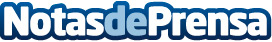 El ICAB se adhiere al manifiesto de rechazo a la reforma del Código PenalDatos de contacto:Nota de prensa publicada en: https://www.notasdeprensa.es/el-icab-se-adhiere-al-manifiesto-de-rechazo-a_1 Categorias: Derecho http://www.notasdeprensa.es